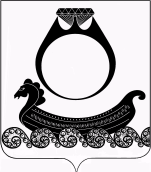 Администрация   Чапаевского сельского поселенияКрасносельского муниципального районаКостромской областиПОСТАНОВЛЕНИЕ31    июля  2013 года                                                                            № 20Об отмене постановления администрации сельского поселения от 27.02.2012 г. № 4 «Об утверждении Административного регламента  предоставления муниципальной услуги «Рассмотрение обращений граждан в администрации Чапаевского сельского поселения Красносельского муниципального района  Костромской области».В соответствии с Федеральным законом от 02.05.2006 № 59-ФЗ "О порядке рассмотрения обращения граждан Российской Федерации", во исполнение поручения заместителя Председателя Правительства Российской Федерации – руководителя аппарата Правительства Российской Федерации от 27.04.2013 № ВС-П-16-2890; - ПОСТАНОВЛЯЮ: Административный регламент предоставления муниципальной услуги «Рассмотрение обращений граждан в администрации Чапаевского сельского поселения Красносельского муниципального района  Костромской области» отменить.Опубликовать настоящее постановление в общественно-политической газете «Чапаевский вестник».Контроль за исполнением настоящего постановления оставляю за собой.Глава  поселения                        ___________                 Г.А.Смирнова.